ZABAWY I ĆWICZENIA GIMNASTYCZNE15.06.2020r.- 19.06.2020r.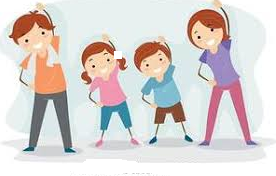 WITAM  WSZYSTKIE DZIECI I RODZICÓW. Zapraszam i zachęcam do proponowanych zabaw ruchowych. Tym razem potrzebne będą butelki plastikowe z wodą.                                                                   Na początek obejrzyjcie obrazki i wykonajcie takie same ćwiczenia po 6 lub 8 razy.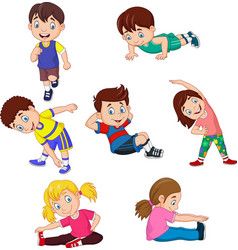 Do kolejnej zabawy przygotujcie butelki z wodą, które wykorzystacie do ułożenia toru przeszkód i kolejnych ćwiczeń. Pomoże Wam w tym filmik (link poniżej)https://youtu.be/OhhjWolQkj4Dla chętnych dodatkowa propozycja nieco trudniejsza:Butelkowy slalomUważacie, że poruszanie się slalomem jest łatwe? To spróbujcie to zrobić z zawiązanymi oczami! Ta zabawa poprawia koncentrację, ćwiczy zapamiętywanie i koordynację ruchową. Zaczynacie od rozstawienia dwóch butelek po pokoju. Dziecko ma chwilę na przyjrzenie się              i zapamiętanie gdzie stoją, po czym rodzic zawiązuje mu oczy. Zadanie polega na przejściu  w taki sposób, aby nie przewrócić żadnej z butelek. Gdy uda się dziecku przejść poziom, dokładacie kolejną przeszkodę, czyli koleją butelkę i tak do momentu, aż wykorzystacie swoje plastikowe butelki.Po tak intensywnych ćwiczeniach gimnastycznych pamiętajcie o picu wody.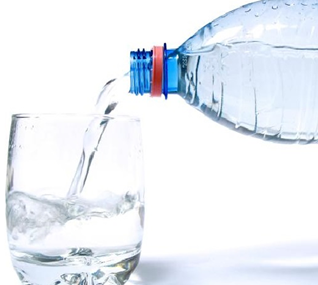 Zachęcam również do spacerów z rodzicami i rożnej aktywności na świeżym powietrzu.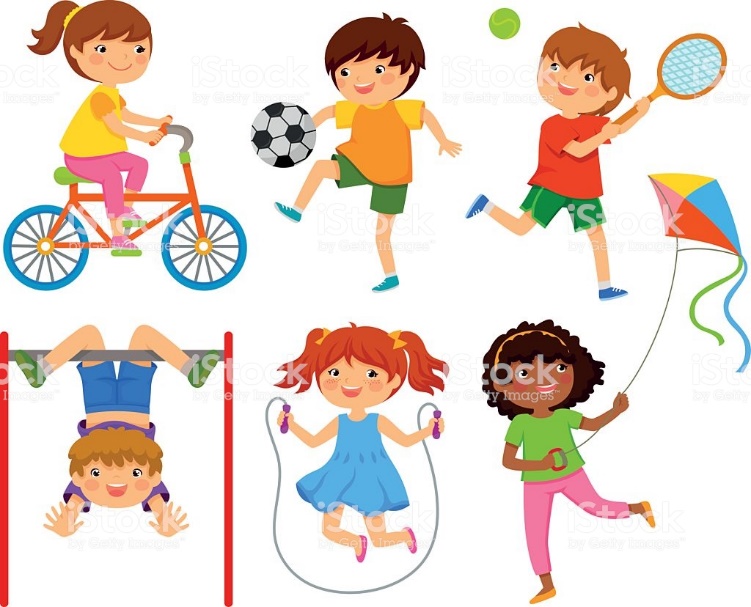                                                                                      Pozdrawiam                                                                                         Aneta Filosek